Materská škola, Kostolná-Záriečie 18, Kostolná-Záriečie 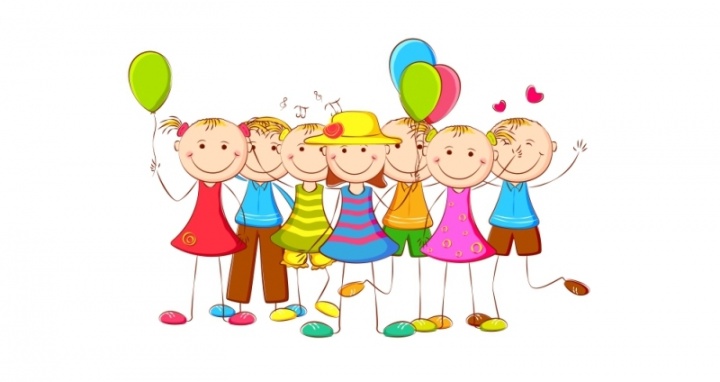 Materská škola oznamuje, že zápis na predprimárne vzdelávanie na školský rok 2022/2023 sa bude konať v termíne od 16.mája do 27.mája 2022 v budove MATERSKEJ ŠKOLY v čase od 10:00 do 13:00 hodiny.Podmienky prijatia dieťaťa do materskej školyNa predprimárne vzdelávanie sa prijímajú deti spravidla od troch rokov veku.Na predprimárne vzdelávanie sa prednostne prijímajú deti, pre ktoré je plnenie predprimárneho vzdelávania povinné. Pre dieťa, ktoré dosiahlo päť rokov veku do 31. augusta 2022 je predprimárne vzdelávanie povinné.Podávanie žiadostí sa bude organizovať bez osobnej prítomnosti detí.Na predprimárne vzdelávanie sa do materskej školy prijímajú deti na základe písomnej žiadosti. Súčasťou žiadosti je potvrdenie o zdravotnej spôsobilosti dieťaťa od všeobecného lekára pre deti a dorast, ako aj údaje o povinnom očkovaní dieťaťa.Žiadosť musí obsahovať podpisy oboch zákonných zástupcov dieťaťa, ktorí žiadajú o prijatie dieťaťa do materskej školy. Podpis oboch zákonných zástupcov dieťaťa sa nevyžaduje, ak: jednému z rodičov bol obmedzený alebo pozastavený výkon rodičovských práv a povinností vo veciach výchovy a vzdelávania, ak jeden z rodičov bol pozbavený výkonu rodičovských práv a povinností vo veciach, alebo ak spôsobilosť jedného z rodičov na právne úkony bola obmedzená(doloží sa neoverená kópia rozhodnutia súdu). Ak jeden z rodičov nie je schopný zo zdravotných dôvodov podpísať, alebo vec neznesie odklad, zadováženie súhlasu druhého rodiča je spojené s ťažko prekonateľnou prekážkou a je to v najlepšom záujme dieťaťa (dokladuje sa písomným vyhlásením príloha č.2)Zákonný zástupcovia sa môžu dohodnúť, že žiadosť podpisuje iba jeden zákonný zástupca a rozhodnutie sa doručí iba jednému zákonnému zástupcovi, ak písomné vyhlásenie o tejto skutočnosti doručia riaditeľke materskej školy (príloha č.3) spolu so žiadosťou.Žiadosť o prijatie dieťaťa na predprimárne vzdelávanie sa bude doručovať jedným z uvedených spôsobov:
-     poštou alebo kuriérom na adresu materskej školy (Materská škola, Kostolná-Záriečie 18,  913 04 Kostolná-Záriečie),osobne v čase od 10:00 do 13:00 hodiny počas doby trvania zápisu.Prílohy:Písomné vyhlásenie  (prekážka podpisu..) /príloha č.2 vzorhttps://www.minedu.sk/data/att/22426.docxPísomné vyhlásenie  (vzájomná dohoda zákonných zástupcov ..) /príloha č.3 vzorhttps://www.minedu.sk/data/att/22425.docxŽiadosť na stiahnutie bude k dispozícii na webovej stránke obce www.kostolna-zariecie.sk v sekcii MATERSKÁ ŠKOLA alebo v printovej podobe v materskej škole.Žiadosti doručené pred oficiálnym termínom konania zápisu neakceptujeme vopred, ale až prvým dňom konania zápisu. --------------------------------------------------------------------------------------------------------------------------Materská škola, Kostolná-Záriečie 18, 913 04 Kostolná-Záriečie Tel.: 032/64 999 52INFORMÁCIE K POVINNÉMU PREDPRIMÁRNEMU VZDELÁVANIUDeti, pre ktoré je predprimárne vzdelávanie povinné zo zákona Pre dieťa, ktoré dosiahne päť rokov veku do 31. augusta 2022 je predprimárne vzdelávanie povinné. Dieťa, ktoré navštevuje našu materskú školu a do 31. augusta 2022 (vrátane) dosiahne päť rokov veku, sa bez povinnosti opätovne žiadať o prijatie do materskej školy automaticky, od 1. septembra 2022 stáva dieťaťom plniacim povinné predprimárne vzdelávanie.Dieťa, ktoré nenavštevuje našu materskú školu a do 31. augusta 2022 (vrátane) dosiahne päť rokov veku, zákonný zástupca dieťaťa podáva žiadosť o prijatie dieťaťa na predprimárne vzdelávanie. Na základe vydaného rozhodnutia o prijatí na predprimárne vzdelávanie sa 1. septembra 2022 stáva dieťaťom plniacim povinné predprimárne vzdelávanie.Deti pokračujúce v plnení povinného predprimárneho vzdelávania Povinné predprimárne vzdelávanie v materskej škole trvá jeden školský rok. Ak dieťa po dovŕšení šiesteho roka veku nedosiahne školskú spôsobilosť, riaditeľka materskej školy rozhodne o pokračovaní plnenia povinného predprimárneho vzdelávania v materskej škole na základe písomného súhlasu príslušného zariadenia poradenstva a prevencie, písomného súhlasu všeobecného lekára pre deti a dorast a s informovaným súhlasom rodiča.Povinné predprimárne vzdelávanie dieťaťa, ktoré nedovŕši päť rokov veku Ak rodič požiada, aby bolo na povinné predprimárne vzdelávanie v materskej škole prijaté dieťa, ktoré nedovŕšilo piaty rok veku do 31. augusta 2022, je povinný k žiadosti predložiť súhlasné vyjadrenie príslušného zariadenia poradenstva a prevencie a súhlasné vyjadrenie všeobecného lekára pre deti a dorast. O to, aby bolo na povinné predprimárne vzdelávanie v materskej škole prijaté dieťa, ktoré nedovŕšilo piaty rok veku do 31. augusta 2022, je rodič povinný požiadať najneskôr 31. augusta 2022. Prílohy k povinnému predprimárnemu vzdelávaniu:Príloha č.4 vzorSúhlas všeobecného lekára pre deti a dorast s pokračovaním plnenia povinného predprimárneho vzdelávaniahttps://www.minedu.sk/data/att/22424.docxPríloha č.5 vzorInformovaný súhlas s pokračovaním plnenia povinného predprimárneho vzdelávaniahttps://www.minedu.sk/data/att/22423.docxXXXXXXXXXXXXXXXXXXX